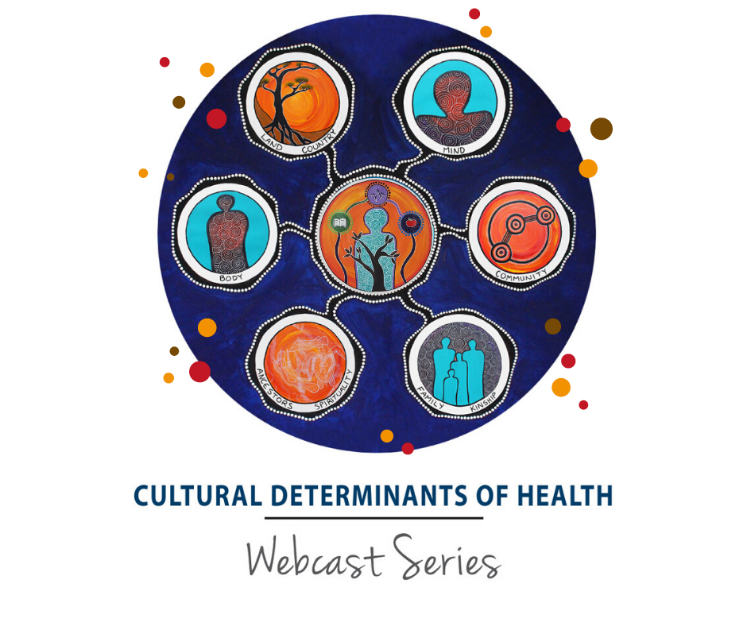 ABOUT THE WEBCASTConnection to land and Country respects values, places, resources, stories and cultural obligations associated with that area and its features. It describes the entirety of ancestral domains. Connection to land and Country is therefore essential to the continued cultural survival of Indigenous Australians as well as their economic and social development.Topics discussed will include:Qualitative research on Aboriginal peoples’ relationship to their traditional landDisciplines that illuminate an understanding of the significance of contact with the natural worldGovernmental policies and practices that respect the right of First Nations peoples to self-determination and improvement of their social and economic conditionsCeremony and everyday cultural praxisWHO’S ON THE PANEL?Professor Kerry Arabena, Director Karabena Consultancy & Chair of Indigenous Health and Director of Onemda VicHealth Koori Health Unit at the University of MelbourneProfessor Tony Dreise, Director, Centre for Aboriginal Economic Policy ResearchBenita Clements, ArtistAssociate Professor Chelsea Bond, Aboriginal and Torres Strait Islander Studies Unit, University of QueenslandAlex Parmington, CEO, Wurundjeri Woi-wurrung Cultural Heritage Aboriginal Corporation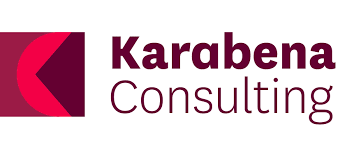 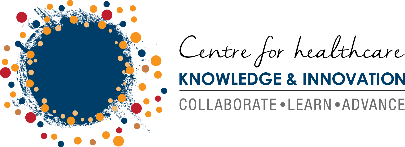 